Jan Zahradníček ve vězeníJan Zahradníček se jako vrcholný představitel katolicky orientované literatury a přesvědčený antikomunista dostával do konfliktů s levicově orientovanými autory už před druhou světovou válkou. Po nástupu komunistů v roce 1948 byl jeho osud zpečetěn…    Pracovní list pro žáky středních škol je součástí kolekce Den vězněných spisovatelů, jejímž cílem je připomenout, že svoboda projevu, ať už v oblasti literární či novinářské, nebyla v našich dějinách vždy samozřejmou součástí života.Dopisy a básně Jana Zahradníčka_________________________________________________Nalezněte s využitím internetových zdrojů nebo odborné literatury informace, proč a za jakých okolností Jan Zahradníček skončil ve vězení: ………………………………………………………………………………………………………………………………………………………………………………………………………………………………………………………………………………………………………………………………………………………………………………………………………………………………………………………………………………………………………………………………………………………………………………………………………………………………………………………………………………………………………………………………………………………………………………………………………………………………………………………………………………………………………………………………………………………………………………………………………………………………………………………………………………………………………………………………………………………………………………………………………………………………………………………………………………………………………………………………………………………………………………………………………………………………………………………………………………………………………………………………………………………………………………………………………………………………………………………………………………………………………………………………………………………………………………………………………………………………………………………………………………………………………………………………………………………………………………………………………………………………………………………………………………………………………………………………………………Co jsem se touto aktivitou naučil(a):………………………………………………………………………………………………………………………………………………………………………………………………………………………………………………………………………………………………………………………………………………………………………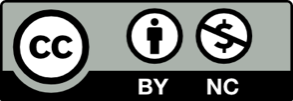 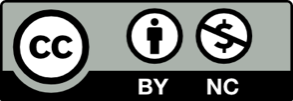 